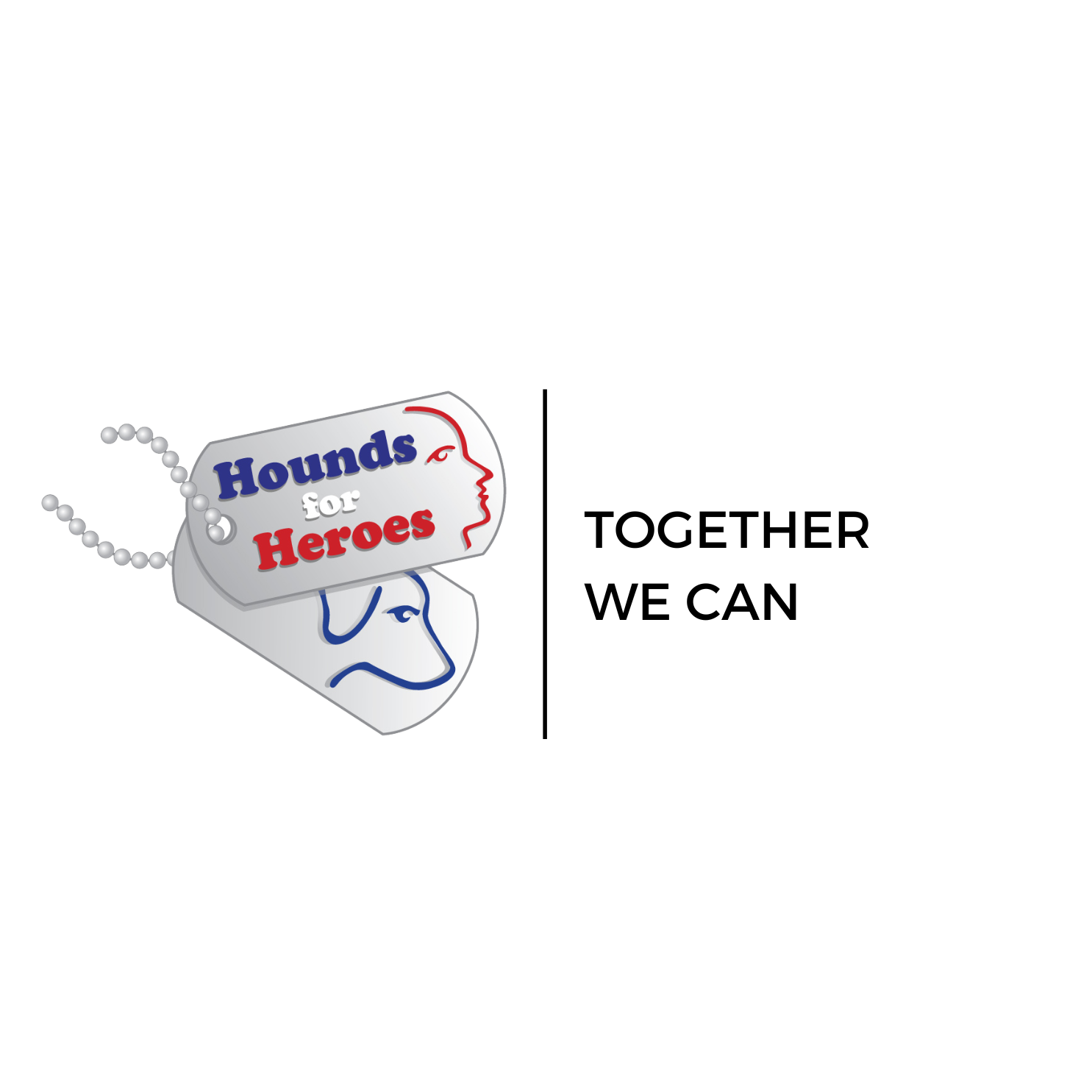 Overall Purpose of roleOur Trustees have a key leadership role at Hounds for Heroes, setting the direction of the organisation and helping us to achieve our goals. Becoming a Trustee means taking on a voluntary role to support and guide a charitable organisation to achieve agreed vision and goals. Trustees are responsible for the overall governance of our Charity. Hounds for Heroes Trustees set our strategic direction and provide guidance, support and challenge to the management team. They are passionate ambassadors for the Charity’s work, influencing key partners and helping to secure funding. Trustees also contribute through their own professional expertise and background as collegiate members of the team, to ensure the Charityis positioned to deliver its strategic objectives. Our Trustees bring strategic vision, independent judgement and a willingness to commit to leading the Charitythrough challenges and opportunities.The Trustee Board and the Charity staff acting through the Charity Manager are a team – a partnership, with mutual trust and respect – that work together with the shared purpose of achieving the Charity’s vision and mission. Though the board delegates operational authority to the management team, it remains legally responsibility for the Charity. Trustees are jointly responsible for the overall governance and strategic direction of the Charity, it’s financial health, the probity of its activities and developing the organisation’s aims, objectives and goals in accordance with the Charity’s governing document, statutory and regulatory guidelines. This responsibility extends to theCharity’s culture as well as its performance.Main Responsibilities of TrusteesTo determine the overall direction and development of the Charity through good governance and a clear strategyTo uphold the fiduciary duty invested in the position, undertaking such duties in a way that adds to public confidence and trust in the CharityTo ensure that the Charity, and its representatives, function within the legal and regulatory framework of the sector and in line with the organisations’ governing document, continually striving for best practice in governanceTo ensure the Charity has the required resources (people and funding) to deliver its operationsSpecific Trustee ResponsibilitiesTo attend Board of Trustee meetings regularly, and contribute to discussions and decision-makingTo understand and be committed to the policies, aims and values of Hounds for HeroesTo share in the management of Hounds for Heroes and to work on sub committees or working parties as needed and agreedIf needed and agreed, to take on a lead role within the BoT for an aspect of Hounds For Heroes work, building a relationship and liaising with staff, representing the organisation externally if appropriate, and reporting back to the Board regularlyTo support all decisions once they have been reached by the BoardTo participate in training and strategy meetings from time to timeMaintain absolute confidentiality about all sensitive/confidential information received in the course of Trustee’s responsibilities to the CharityThe seven general duties of directors (Companies Act 2006)To act within the company’s constitution and powersTo promote the success of the company for the benefit of achieving its charitable objectives and having regard to:The likely consequences of any decision in the long termThe interests of the company’s employeesThe need to foster the company’s business relationships with suppliers, customers and othersThe impact of the company’s operations on the community and the environmentThe desirability of the company maintaining a reputation for high standards of business conductThe need to act fairly as between members of the companyTo exercise independent judgementTo exercise reasonable care, skill and diligenceTo avoid conflicts of interestNot to accept benefits from third partiesTo declare to the other directors any interest in a proposed transaction or arrangement with the company as soon as possible